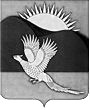 АДМИНИСТРАЦИЯПАРТИЗАНСКОГО МУНИЦИПАЛЬНОГО РАЙОНАПРИМОРСКОГО КРАЯПОСТАНОВЛЕНИЕ07.07.2015                                              село Владимиро-Александровское                                                       № 493Об организации летнего отдыха на пляжных (рекреационных) зонах Партизанского муниципального района и обеспечении безопасности населения в период летнего (оздоровительного) сезона 2015 годаВ соответствии со статьей 15 Федерального закона от 06 октября      2003 года № 131-ФЗ «Об общих принципах организации местного самоуправления в Российской Федерации», в целях подготовки пляжных (рекреационных) зон, расположенных на межселенной территории Партизанского муниципального района, организации массового отдыха населения, обеспечения безопасности людей на водных объектах, охране      их жизни и здоровья в период купального сезона 2015 года,  руководствуясь статьями 28, 31 Устава Партизанского муниципального района, администрация Партизанского муниципального районаПОСТАНОВЛЯЕТ:1. Установить следующие сроки эксплуатации пляжных (рекреационных) зон для организации массового отдыха населения                на межселенной территории (морское побережье) Партизанского муниципального района:- открытие летнего (оздоровительного) сезона - 01 июля;- закрытие летнего (оздоровительного) сезона – 15 сентября.2. Определить места пляжных (рекреационных) зон для массового отдыха граждан с использованием морской воды для купания:- пляжная (рекреационная) зона бухты Триозерье – зона отдыха «Морской бриз» (ИП Чеканов Олег Станиславович);- пляжная (рекреационная) зона бухты Шепалова – зона отдыха «Золотой берег» (ИП Немирович Анна Анатольевна);- пляжная (рекреационная) зона залива Восток в районе озера Лебединого – база отдыха Лукоморье» (ООО Квалитет).3. Рекомендовать:3.1. Юридическим лицам и индивидуальным предпринимателям, являющимися собственниками или арендаторами земельных участков, расположенных на территории пляжных (рекреационных) зон:3.1.1. При эксплуатации пляжных (рекреационных) зон руководствоваться Правилами охраны жизни людей на водных объектах        в Приморском крае и Правилами пользования водными объектами для плавания на маломерных судах в Приморском крае, утвержденными постановлением Губернатора Приморского края от 24 апреля 1998 года        № 196, Правилами благоустройства и санитарного содержания межселенных территорий, утвержденными решением Думы Партизанского муниципального района от 29 мая 2009 года № 93 - МПА, а также экологическими, эпидемиологическими, гигиеническими                                  и противопожарными нормами и правилами.3.1.2. В целях своевременного пресечения совершения преступлений     и правонарушений изыскать возможность установления технических средств экстренного вызова полиции и других аварийных служб.3.2. Межмуниципальному отделу МВД России «Партизанский» организовать патрулирование пляжных (рекреационных) зон в целях предотвращения совершения преступлений, несчастных случаев                      и нарушений общественного порядка.4. Общему отделу администрации Партизанского муниципального района (Кожухарова) опубликовать настоящее постановление в газете «Золотая Долина» и разместить на официальном сайте администрации Партизанского муниципального района в информационно-телекоммуникационной сети «Интернет».5. Контроль над исполнением настоящего постановления оставляю             за собой.И.о. главы Партизанского муниципального района                                                          В.Г. Головчанский